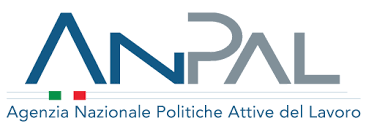 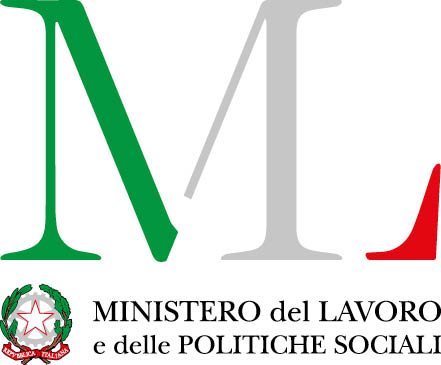 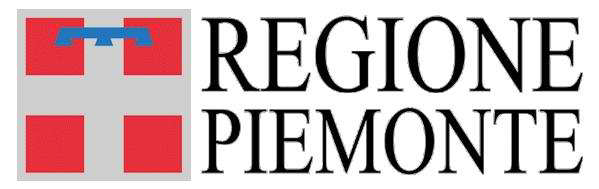 Modello 7BANDO PUBBLICO PER L’INSERIMENTO IN CANTIERI DI LAVORO DI PERSONE DISOCCUPATE OVER 58In attuazione della DGR 45-8826 del 18/04/2019Anno 2019D.D. n. 1160 del 20/08/2019RICHIESTA RIDUZIONE NUMERO LAVORATORI COINVOLTI NEL CANTIERE FAC SIMILE SU CARTA INTESTATA ENTE ATTUATORE                           		Spett. le Regione Piemonte Direzione Coesione Sociale Settore Politiche del LavoroVia Magenta 12 110128 TORINO									mail: politichedellavoro@cert.regione.piemonte.itOggetto: Richiesta di riduzione del numero dei lavoratori coinvolti nel cantiere. Bando cantieri di lavoro over 58 ai sensi della 	DD 1160 del 20/08/2019DENOMINAZIONE DEL PROGETTO: _________________________________________________________________Il/La sottoscritto/a	_____________________________________________   _______________________________________		                         (Cognome)					              (Nome)nato/a a __________________________________________________________(____)       il______________________			    (Comune)		                     		  (Prov.)                  (Data)residente a _____________________________________(_____) in_____________________________________________			(Comune)	                     (Prov.)			    (Indirizzo)Codice Fiscale. ____________________________________ Documento d’Identità N.________________________________In qualità di Legale Rappresentante della seguente Amministrazione pubblica:Denominazione e ragione sociale___________________________________________________________________________Codice Fiscale/Partita IVA ________________________________________________________________________________ Sede legale:Comune ________________________________________________ Prov.  _________ 		CAP ___________________Indirizzo________________________________________________________________________ n. civico _______________Telefono/i____________________________ Fax_________________ 
Casella di posta elettronica certificata (PEC) ___________________________________CHIEDEdi poter ridurre, il numero di destinatari  coinvolti nel cantiere di n° ………… unità. per le seguenti motivazioni:  …………………………………………………………………………………………… …………………………………………………………………………………………………………………………………………………………………………………………………………….Il numero di lavoratori del cantiere ammesso a finanziamento passa da   ………. a ………… .Pertanto il budget presentato pari a € …. si riduce alla cifra di €……….Si dichiara che la data di fine attività rimane invariata.Luogo e dataTimbro dell’Ente e del legale rappresentante(sottoscrizione ai sensi dell’art. 38 del DPR 445/2000)         ___________________________________             ___________________________________